ЭТО СЧАСТЬЕ – ПУТЬ ДОМОЙ !!!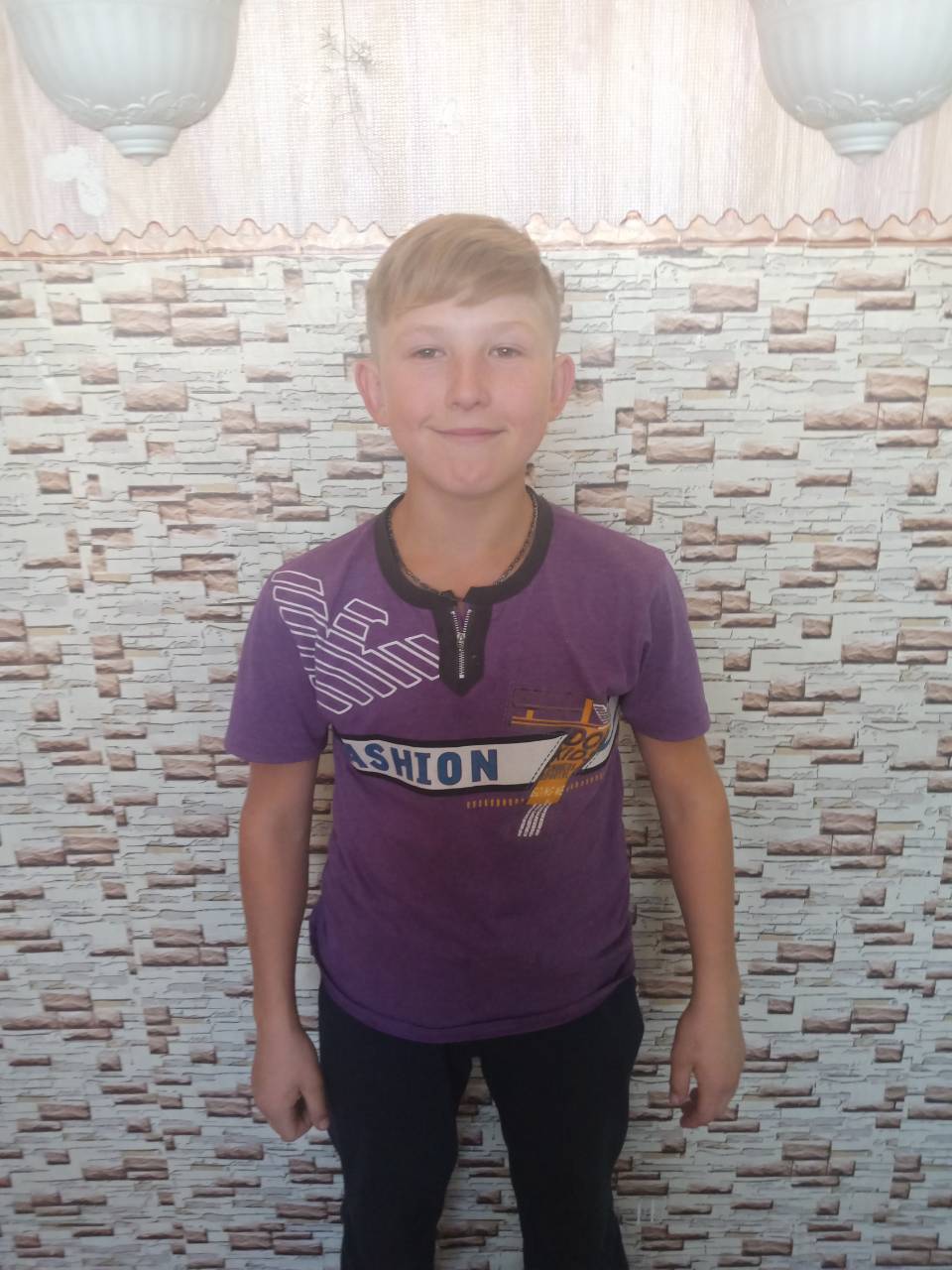 	Денис родился в 2004 году.Мальчик  активный, общительный, любит заниматься спортом, есть младшая сестра.По вопросам приема детей в семью необходимо обратиться в отдел опеки и попечительства администрации муниципального района «Карымский район» по адресу: пгт. Карымское, ул. Верхняя, д.35